图 书 推 荐中文书名：《坐拥书城：爱书人如何聚书护书、与书相处的故事》英文书名：AT HOME WITH BOOKS: HOW BOOKLOVERS LIVE WITH AND CARE FOR THEIR LIBRARIES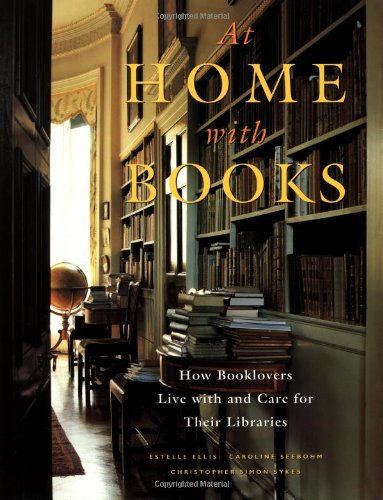 作    者：Estelle Ellis, Caroline Seebohm, Christopher Simon Sykes出 版 社：Gardners Books代理公司：ANA/Lauren Li页    数：256页出版时间：1995年代理地区：中国大陆、台湾地区审读资料：电子稿类    型：非小说版权已授：2010年授权上海人民出版社，版权已回归。中简本出版记录书  名：《坐拥书城：爱书人如何聚书护书、与书相处的故事》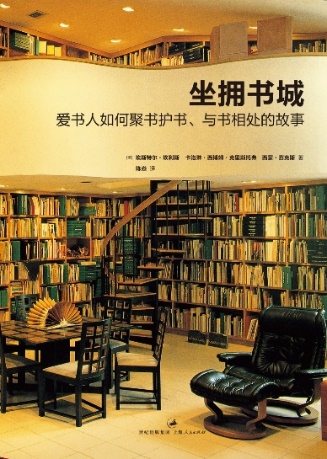 作  者：（美）埃斯特尔•埃利斯，卡洛琳•西博姆，克里斯托弗•西蒙•赛克斯出版社：上海人民出版社译  者：陈焱出版年：2010年6月页  数：274页定  价：128元装  帧：精装内容简介：•《坐拥书城》平装本升级版•直透心灵的阅读文字：分享与书相处的心得与故事•书房装潢的实用参考：交流藏书聚书的创意与艺术———————————————————“为什么我们对书籍如此一往情深？为什么我们一生大量聚书，毫无节制？” “因为我们的藏书除了用作求知，还有更多象征意义——书籍便于携带，价钱适中，又赏心悦目，把我们与过去、现在和将来相连。”《坐拥书城》描述了透露主人性情的书房，显示了书卷盈室的书房如何听从创造它的主人去取悦人，去迷惑人。《坐拥书城》是关于爱书人的书，里面记述了四十位书迷；他们的共同之处就是嗜书如命，所筑的书房风格多样,具有鲜明的个人色彩。这些爱书人向我们显示了用作闲览的房间，加上放置藏书的种种巧思，就能让任何一个房间变成书房。读者从本书可看到各位文人雅士的书房；设计师自己设计的雅致书房；还有充满温暖和创意的名流书房。这些爱书人的访谈录除了显示他们从小的爱书之情，还有不少实用的知识：如何存放书籍、如何搬运书籍、如何建筑书墙、如何把新书和旧藏融合、如何营造舒适的读书空间，如何处置多余的书籍，不一而足。他们的书房风格也是异彩纷呈。琼•瓦什的宽敞明亮复式阁楼书房，特肯夫妇保留了旧屋梁的谷仓书房，德文郡公爵富丽堂皇的英式书房，罗丽•马利特涂了白漆错视画的起居室。阅读本书，您还会发现：薄麻布条装饰的书架；可让藏书或隐或现的书墙；尼尔•史密斯用比德迈风格的书柜组成的墙壁；比尔•布拉斯的罕见旧式书房家具；萨克纳夫妇对具体诗歌和视觉诗歌极具个性的收藏；从地板直到天花板的白色科林斯柱式的黑色书架；浴室和厨房里的书架。另有特别撰写的章节，谈及如何对藏书进行整理、分类、编目；如何护理藏品；如何收藏保存珍本；如何搜寻绝版书；以及关于书房家具、照明、书架等知识。作者简介：埃斯特尔•埃利斯（Estelle Ellis），杂志出版的先锋人物。Seventeen，Charm（后来的Glamour）和House and Garden的营销总监。现居纽约，企业形象公司（Business Image,Inc.）总裁。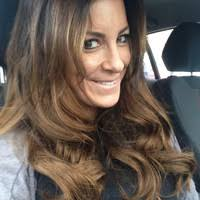 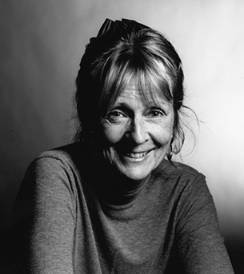 卡洛琳•西博姆（Caroline Seebohm），与克里斯托弗•西蒙•赛克斯合著有《英国乡村》和《私人景观》，另有《德沃尔夫：装潢生涯》（Elsie de Wolfe：A Decorative Life）。她的作品出现于《纽约时报》和其他出版物上。现居新泽西。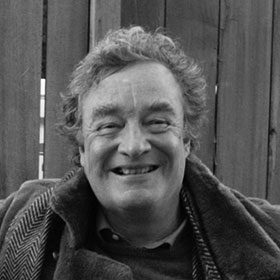 •克里斯托弗•西蒙•赛克斯（Christopher Simon Sykes），摄影家和作家，与查尔斯•麦克莱恩合著《苏格兰乡村》。现居伦敦。媒体评价：    “对藏书爱好者们来说，若是迫切需要改善家庭图书馆，《在家里读书》既会是实用的建议，也会是神圣的启示。”——亚马逊官方书评《坐拥书城：爱书人如何聚书护书、与书相处的故事》目录前言激情澎湃英国乡村书房书镇海伊书房美景如何整理藏书藏书入门须知设计师书房的照明书架的艺术堆满墙壁的书房 独处读书之乐闲话藏书票书籍装订和维护技工文人的书窝书之敌书房梯子独处读书之乐著名的大图书馆资源指南善本书商、书店书市书籍装订和修复书房家具书房照明书房用品及精品指南世界著名大图书馆谢谢您的阅读！请将反馈信息发至：李文浩（Lauren Li）安德鲁·纳伯格联合国际有限公司北京代表处北京市海淀区中关村大街甲59号中国人民大学文化大厦1705室邮编：100872电话：010-82449901传真：010-82504200Email：Lauren@nurnberg.com.cn网址：http://www.nurnberg.com.cn
微博：http://weibo.com/nurnberg豆瓣小站：http://site.douban.com/110577/新浪微博：安德鲁纳伯格公司的微博_微博 (weibo.com)微信订阅号：ANABJ2002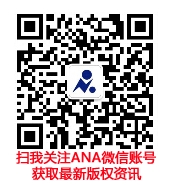 